23.06.21 (среда) – пазл «Экология и чистота»Линейка, поднятие флага Республики Беларусь, ЗОЖ-минутка (профилактика Covid-19)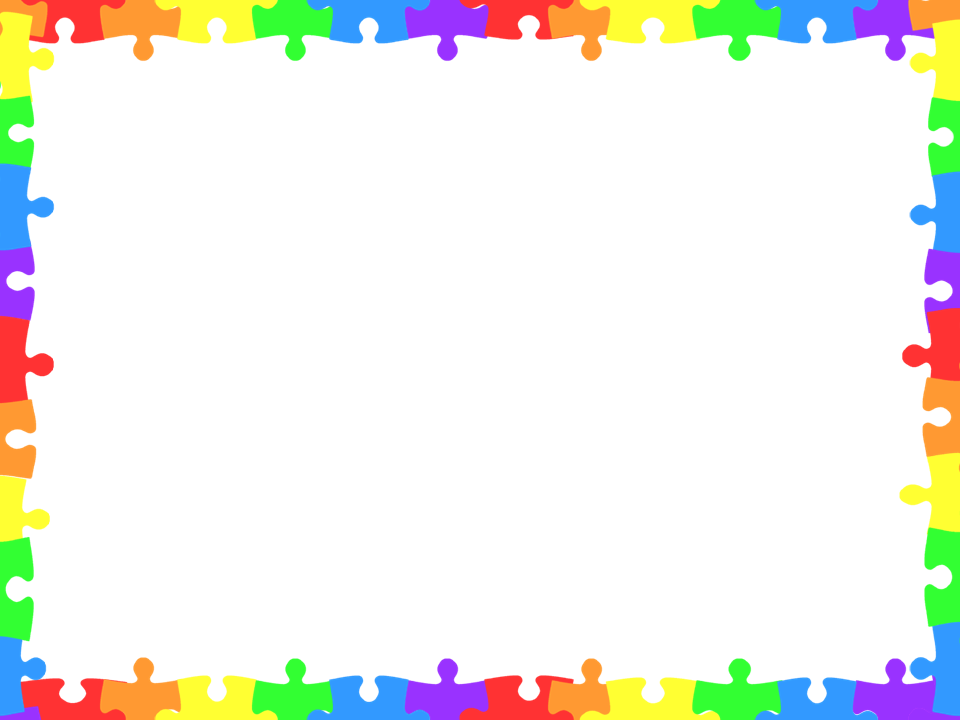 1-6 отр.8.30-8.50Территория школыДиректор лагеря, ст. воспитатель, воспитатели23.06.21 (среда) – пазл «Экология и чистота»Аукцион полезных навыков «Kids Skills»1-6 отр.9.00-9.15Актовый залСт. воспитатель23.06.21 (среда) – пазл «Экология и чистота»Экологическая игровая программа «Мы будем сказки узнавать» 1 отр.2 отр.10.00-10.4511.00-11.45БиблиотекаУл. Интерн.Воспитатели23.06.21 (среда) – пазл «Экология и чистота»Профильная группа «Супербит»2 отр.3 отр.4 отр.10.00-10.4511.00-11.4512.00-12.45Актовый залРуководитель группы Машкало С.А., воспитатели23.06.21 (среда) – пазл «Экология и чистота»Малые олимпийские игры. Челночный бег3 отр.4 отр.1-2 отр.6 отр.5 отр.10.00-10.4511.00-11.4512.00-12.4514.00-14.4515.00-15.45Школьный стадионОрганиз. физкультурно-оздоровительных мероприятий Жук В.М.23.06.21 (среда) – пазл «Экология и чистота»Экологическая прогулка «Мне с друзьями хорошо»4 отр.10.00-10.45ПаркВоспитатель23.06.21 (среда) – пазл «Экология и чистота»Профильная группа «IT-клуб»5 отр.1 отр.6 отр.10.00-10.4511.00-11.4512.00-12.45Каб. 28Руководитель группы Дубинчук Н.В., воспитатель23.06.21 (среда) – пазл «Экология и чистота»Экоакция «Будь природе другом»6 отр.10.00-10.45ПаркВоспитатель23.06.21 (среда) – пазл «Экология и чистота»Изготовление коллажа «Я выбираю здоровье»5 отр.11.00-11.30Каб. 32Воспитатель23.06.21 (среда) – пазл «Экология и чистота»Познавательная акция «Я гэты край Радзімаю заву»6 отр.11.00-11.45Каб. 48Воспитатель 23.06.21 (среда) – пазл «Экология и чистота»Виртуальных экскурсий «Я родным краем ганаруся»3 отр.12.00-12.45Каб. 26Воспитатель23.06.21 (среда) – пазл «Экология и чистота»Викторина «Путешествие в лето»5 отр.12.00-12.45ЦТДМВоспитатель23.06.21 (среда) – пазл «Экология и чистота»Экскурсия по экотропе «Зелёный оазис»4 отр.6 отр.14.00-14.4515.00-15.45ПаркВоспитатели23.06.21 (среда) – пазл «Экология и чистота»Творческая мастерская «Шкатулка фантазий»5 отр.4 отр.14.00-14.4515.00-15.45Каб. 32Каб.36Яшина С.Н.23.06.21 (среда) – пазл «Экология и чистота»Подвижные игры на свежем воздухе1-6 отр.16.30-17.15Территория школыВоспитатели 